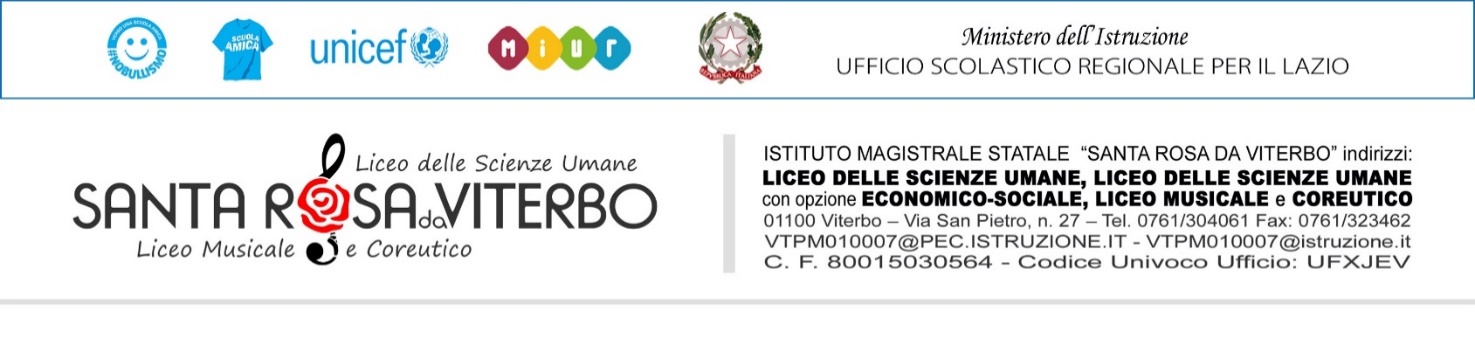 VERBALE_ Riunione del Comitato StudentescoIl verbale va compilato durante la riunione, firmato dai rappresentanti e inserito entro 2 gg, in formato cartaceo, nell’apposita cartellina in VP, o in formato elettronico (USB) sul PC piccolo in VP. Verbale n°____Il giorno________________ giorno della settimana_______________ dalle ore_________, alle ore_____________presso________________________________si è svolta, come da regolare comunicazione al DS del giorno _____________ la riunione del Comitato Studentesco, per discutere il seguente ordine del giorno:_____________________________________________________________________________________________________________________________________________________________________________________________________________________________________________________________________________________________________________________________________________________________________________SINTESI DELLA DISCUSSIONE:____________________________________________________________________________________________________________________________________________________________________________________________________________________________________________________________________________________________________________________________________________________________________________________________________________________________________________________________________________________________________________________________________________________________________________________________________________________________________________________________________________________________________________________________________________________________________________________________________________________________________________________________________________________________________________________________________________________________________________________________________________________________________________________________________________________________________________________________________________________________________________________________________________________________________________________________________________________________________________________________________________________________________________________________________________________________________________________________________________________________________________________________________________________________________________________________________________________________________________________________________________________OSSERVAZIONI/PROPOSTE: riportare in modo sintetico le osservazioni e le proposte emerse_____________________________________________________________________________________________________________________________________________________________________________________________________________________________________________________________________________________________________________________________________________________________________________________________________________________________________________________________________________________________________________________________________________________________________________________________________________________________________________________________________________________________________________________________________________________________________________________________________________________________________________________________________________________________________________________________________________________________________________________________Letto ed approvato il verbale, la riunione ha termine alle ore_______________I rappresentanti d’Istituto____________________________________________________________________________________________________                               A cura della FS Supporto Studenti 2022/2023CLIMA DI COLLABORAZIONE E PARTECIPAZIONE(Riportare la valutazione che l’assemblea attribuisce ai due aspetti)Clima di collaborazione:     Adeguato                     Non adeguato                      ScarsoPartecipazione:               Attiva e costruttiva          Passiva                                 Assente